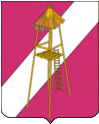    СОВЕТ СЕРГИЕВСКОГО СЕЛЬСКОГО ПОСЕЛЕНИЯ КОРЕНОВСКОГО РАЙОНА  РЕШЕНИЕ 10 декабря 2019  года                                                                                    №  19                                               	                                              ст. СергиевскаяОб индикативном плане социально-экономического развития Сергиевского сельского поселения Кореновского района на 2020 годВ   соответствии   с   Федеральным   законом  от  6 октября 2003 года № 131 – ФЗ «Об общих принципах организации местного самоуправления в Российской Федерации», Уставом Сергиевского сельского поселения и в целях реализации полномочий, представленных органам местного самоуправления, Совет Сергиевского сельского поселения р е ш и л:1.Утвердить индикативный план социально-экономического развития Сергиевского сельского поселения Кореновского района на 2020 год.2. Решение обнародовать в установленных местах и разместить в сети Интернет на официальном сайте администрации Сергиевского сельского поселения Кореновского района.3. Контроль за выполнением настоящего решения возложить на постоянную комиссию по финансово-бюджетной  и экономической политике, налогам и сборам, землепользованию и землеустройству (Бундюк).4. Настоящее решение вступает в силу с 1 января 2020 года.Глава Сергиевского сельского поселенияКореновского района                                                                       А.П. МозговойИНДИКАТИВНЫЙ ПЛАН социально-экономического развития  Сергиевского сельского поселения Кореновского района на 2020 год Начальник финансового отдела администрации Сергиевского сельского поселения Кореновского района                                                                                                 Л.Г. БундюкПРИЛОЖЕНИЕ
УТВЕРЖДЕНрешением Совета Сергиевского сельского поселения Кореновского района от 10.12.2019 № 19Показатель, единица измерения2018год2019год2019г. в % к 2018г.2020 год2020г. в % к 2019г.Показатель, единица измеренияотчетоценка2019г. в % к 2018г.прогноз2020г. в % к 2019г.Среднегодовая численность постоянного населения – всего,  чел.42704299100,74312100,3Среднедушевой денежный доход на одного жителя, тыс. руб.15,016,210816,5101,9Численность экономически активного населения, чел.22002250102,22252100,1Численность занятых в экономике,  чел.425425100430101,1Номинальная начисленная среднемесячная заработная плата, тыс. руб.15,016,811217,8105,6Численность занятых в личных подсобных хозяйствах, тыс.чел.22,1105295,2Среднемесячные доходы занятых в личных подсобных хозяйствах, тыс.руб.16,016,2101,318,2112,3Численность зарегистрированных безработных (район), чел.661007116,7Уровень регистрируемой безработицы, в процентах к численности трудоспособного населения в трудоспособном возрасте (район)0,30,21500,2100Прибыль прибыльных предприятий, млн. руб.45,052,0115,656,0107,7Убыток предприятий, млн. руб.00000Прибыль (убыток) – сальдо,  млн.руб.45,052,0115,656,0107,7Фонд оплаты труда, млн.руб.47,048,2102,652,3108,5Производство и распределение электроэнергии, газа и воды (E), млн.руб0,10,11000,1100в т.ч. по крупным и средним предприятиям, тыс.руб.00000Производство основных видов промышленной продукции в натуральном выраженииОбъем продукции сельского хозяйства всех категорий хозяйств, млн. руб.515,6520,1100,9524,2100,8в том числе сельскохозяйственных организаций200,4200,6100,1246,2122,7в том числе крестьянских (фермерских) хозяйств и хозяйств индивидуальных предпринимателей100,6104,5103,999,094,7в том числе личных подсобных хозяйств214,6215,0100,2179,083,2Производство основных видов сельскохозяйственной продукцииЗерновые и зернобобовые (в весе  после доработки), тыс.тонн39,241,0104,651124,4в т.ч. сельскохозяйственные организации26,827,3101,931,7116,1в т.ч. крестьянские (фермерские) хозяйства и хозяйства индивидуальных предпринимателей12,413,7110,519,3140,9в т.ч. личные подсобные хозяйства00000Кукуруза, тыс. тонн11,812,2103,412,6103,2Сахарная свекла, тыс. тонн0,260,28107,70,31110,7в т.ч. крестьянские (фермерские) хозяйства и хозяйства индивидуальных предпринимателей00000Подсолнечник (в весе после доработки), тыс. тонн3,23,6112,53,9108,3в т.ч. сельскохозяйственные организации2,42,7112,52,7100в т.ч. крестьянские (фермерские) хозяйства и хозяйства индивидуальных предпринимателей0,80,9112,51,2133,3в т.ч. личные подсобные хозяйства00000Картофель - всего, тыс. тонн2,22,41092,5104,2в том числе крестьянских (фермерских) хозяйств и хозяйств индивидуальных предпринимателей1,41,5107,11,6106,7в том числе в личных подсобных хозяйствах0,80,9112,50,9100Овощи - всего, тыс. тонн2,652,84107,23,1109,2в т.ч. сельскохозяйственные организации00000в том числе крестьянских (фермерских) хозяйств и хозяйств индивидуальных предпринимателей1,11,2109,11,2100,0в том числе в личных подсобных хозяйствах1,551,64105,81,9115,9Плоды и ягоды, тыс. тонн0,120,13108,30,19146,2в том числе в личных подсобных хозяйствах0,120,13108,30,19146,2Мясо в живой массе- всего, тыс. тонн 0,580,62106,90,65104,8в том числе крестьянских (фермерских) хозяйств и хозяйств индивидуальных предпринимателей0,020,042000,07175в том числе в личных подсобных хозяйствах0,560,581000,58100Молоко- всего, тыс. тонн1,41,5107,11,7113,3в том числе крестьянских (фермерских) хозяйств и хозяйств индивидуальных предпринимателей0,080,09112,50,1111,1в том числе в личных подсобных хозяйствах1,321,41106,81,6113,5Яйца- всего, млн. штук1,31,31001,4107,7в том числе крестьянских (фермерских) хозяйств и хозяйств индивидуальных предпринимателей0,040,0410000в том числе в личных подсобных хозяйствах1,261,261001,4111,1Улов рыбы в прудовых и других рыбоводных хозяйствах, тонн112,3114,5102120104,8в том числе сельскохозяйственных организаций00000в том числе крестьянских (фермерских) хозяйств и хозяйств индивидуальных предпринимателей112,3114,5102120104,8Численность поголовья сельскохозяйственных животных  Крупный рогатый скот, голов350370105,7372100,5в том числе сельскохозяйственных организаций00000в том числе крестьянских (фермерских) хозяйств и хозяйств индивидуальных предпринимателей23920686,2210101,9в том числе в личных подсобных хозяйствах111164147,716298,8из общего поголовья крупного рогатого скота — коровы, голов17816592,7170103,0в том числе крестьянских (фермерских) хозяйств и хозяйств индивидуальных предпринимателей737298,675104,2в том числе в личных подсобных хозяйствах1059388,695102,2Свиньи, голов 00000в том числе крестьянских (фермерских) хозяйств и хозяйств индивидуальных предпринимателей00000в том числе в личных подсобных хозяйствах00000Овцы и козы, голов1364835,352108,3Птица, тысяч голов18147816114,2Кролики, голов59037763,435092,8Лошади, голов76866100Оборот розничной торговли,  млн. руб.320,5340,4106,2342,5100,6Оборот общественного питания, млн. руб.11,612,9111,213,1101,6Объем платных услуг населению, млн. руб.331004133,3Социальная сфераЧисленность детей в  дошкольных  образовательных учреждениях,  чел.135140103,713797,9Численность населения в возрасте 1-6 лет (за исключением школьников),человек258266103268100,8Охват детей в возрасте 1-6 лет дошкольного учреждения, %50,852,6103,551,197,1количество мест в учреждениях дошкольного образования, единиц100100100100100Количество групп альтернативных моделей дошкольного образования, единиц331003100Численность учащихся в учреждениях:общеобразовательных,  чел.396400101403100,8Численность обучающихся в первую смену в дневных учреждениях общего образования в % к общему числу обучающихся в этих учреждениях100100100100100Ввод в эксплуатацию:жилых домов предприятиями всех форм собственности,  тыс.кв. м общей площади0,50,51000,6120из общего итога – построенные населением за свой  счет и с помощью кредитов, кв.м общей площади0,50,51000,6120Средняя обеспеченность населения площадью жилых квартир (на конец года), кв. м. на чел.303210633103,1Обеспеченность населения учреждениями социально-культурной сферы:амбулаторно-поликлиническими учреждениями, посещений в смену на 10 тыс. населения 233,9221,794,8226101,9врачами, чел. на 10 тыс. населения55,31065,5103,8средним медицинским персоналом, чел. на 10 тыс. населения15,11610617112,5Спортивными сооружениями, кв.м.на 1 тыс.населения0,790,791000,79100дошкольными образовательными учреждениями, мест на 1000 детей дошкольного возраста78678610076997,8Количество детей дошкольного возраста, находящихся в очереди в учреждения дошкольного образования, человек25271082281,5удельный вес населения, занимающегося спортом, %34,035,010235100Количество организаций, зарегистрированных на территории сельского поселения, единицв том числе количество организаций муниципальной формы собственности661006100в том числе количество организаций частной формы собственности771007100в том числе индивидуальных предпринимателей119119100120100,8Малый бизнесКоличество субъектов малого предпринимательства на территории поселения, единиц747410074100Доля среднесписочной численности работников (без внешних совместителей) малых предприятий в среднесписочной численности работников (без внешних совместителей) всех предприятий и организаций, %16,716,710016,7100Общий объем расхода бюджета поселения на развитие и поддержку малого предпринимательства в расчете на одно малое предприятие (в рамках муниципальной целевой программы), рублей500050001005000100Инфраструктурная обеспеченность населенияПротяженность освещенных улиц, км.282810028100Протяженность водопроводных сетей, км.37,237,210037,2100Протяженность канализационных сетей, км.4,14,11004,1100Протяженность автомобильных дорог местного значения, км.44,744,710044,7100в том числе с твердым покрытием32,832,810032,8100Удельный вес газифицированных квартир (домовладений) от общего количества квартир (домовладений), %85,785,8100,185,8100Обеспеченность населения объектами розничной торговли, кв. м. на 1 тыс. населения251,9251,9100251,9100БлагоустройствоПротяженность отремонтированных автомобильных дорог местного значения с твердым покрытием, км2,60107,72,10Количество установленных светильников наружного освещения, шт.00000Протяженность отремонтированной водопроводной сети, км0,50,61200,7116Окружающая средаСтепень загрязнения атмосферного воздуха (уровень превышения предельно допустимой концентрации вредных веществ в воздухе), %00000